Ośrodek Wsparcia Ekonomii Społecznej w Toruniu zaprasza przedstawicieli organizacji pozarządowych oraz osoby fizyczne chcące założyć fundację lub stowarzyszenie nabezpłatne doradztwo prawne, księgowo-podatkowe, marketingowe, osoboweSpotkanie z doradcami odbędzie się w dniu 25.05.2017 (czwartek) w siedzibie Lokalnej Grupy Działania „Ziemia Gotyku” - Brąchnówko 18w godzinach od 14.00 do 18.00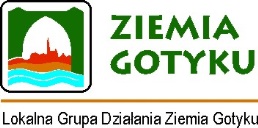 W celu umówienia spotkania prosimy o kontakt z Lokalną Grupą Działania „Ziemia Gotyku”pod nr telefonu kom. 607 745 091 lub drogą elektroniczną na adres lgd@ziemiagotyku.com Program spotkania 14.00 – 14.30 – prezentacja założeń ekonomii społecznej oraz form wsparcia OWES, 14.30 – 18.00 – indywidualne konsultacje doradcze:Doradca kluczowy w zakresie potrzeb i możliwości wsparcia organizacji pozarządowychDoradca prawnyDoradca księgowo-podatkowyDoradztwo skierowane jest do:osób fizycznych chcących założyć działalność w sektorze ekonomii społecznej,podmiotów ekonomii społecznej, w tym fundacji, stowarzyszeńpracowników i wolontariuszy podmiotów ekonomii społecznej,jednostek samorządu terytorialnego oraz ich jednostek organizacyjnych,pracowników jednostek samorządu terytorialnego oraz ich jednostek organizacyjnych,W ramach wsparcia merytorycznego bezpośrednio na miejscu będzie  można skorzystać z doradztwa specjalistycznego: W zakresie prawnym: prowadzenie działalności gospodarczej w ramach przedsiębiorstwa społecznego, prawne aspekty działania w sferze ekonomii społecznej, podatki bezpośredni i pośredni w działaniach podmiotu ekonomii społecznej (PES), obowiązki pracodawcy względem pracowników, inne.Świadczona pomoc obejmuje m.in.:analizę i tworzenie aktów wewnętrznych organizacji (statuty, uchwały, regulaminy),pomoc w zmianie profilu działalności, w tym m.in. wprowadzenie działalności gospodarczej,tworzenie dokumentacji założycielskiej i innej związanej z rejestracją w Krajowym Rejestrze Sądowym,analiza i tworzenie umów (o pracę, handlowych, innych),udzielanie opinii w zakresie wszelkich kwestii problemowych wynikających z bieżącej działalności w każdym jej obszarze (działalność statutowa, gospodarcza, zatrudnianie pracowników, zawieranie umów handlowych).W zakresie księgowo-podatkowym:rachunkowość zarządcza podmiotu ekonomii społecznej,analiza kosztów dla podejmowania decyzji rynkowych,zebranie informacji finansowych dla kalkulacji kosztów usługi lub produktu,analiza przepływów finansowych,szacowanie grup kosztów,zarządzanie terminami płatności, zobowiązania finansowe związane z prowadzoną działalnością,inne.Ośrodek Wsparcia Ekonomii Społecznej  w Toruniu świadczy bezpłatne doradztwo dla organizacji pozarządowych  również w innych obszarach, wystarczy zadzwonić  pod numer tel. 56 65 222 40  i umówić się na spotkanie.Doradztwo specjalistyczne w zakresie osobowym:Doradztwo personalne, w szczególności:opisy stanowisk pracy,oceny pracownicze,system motywacji pozafinansowej,diagnoza i pomoc w rozwiązywaniu problemów związanych z HR: konflikty, brak efektywności, radzenie sobie z sytuacją zmiany itp.zarządzanie różnorodnością,Doradztwo kadrowe, w szczególności:zatrudnianie pracowników,prowadzenie akt osobowych,relacje z ZUS, PIP, urzędem skarbowym, PFRON, optymalizowanie kosztów pracy, opracowanie regulaminów pracy, zakładowego funduszu świadczeń socjalnych, itp.W zakresie marketingowym:planowanie marketingowe,PR i komunikacja,budowanie relacji z klientem,budowanie strategii CSR,kształtowanie elastyczności ofertowej,opracowanie/modyfikacja strategii marketingowej przedsiębiorstw społecznych,
badania rynku,wypracowania i wdrażania standardów obsługi klienta przez PES,nawiązanie i rozwój współpracy ze specjalistami w zakresie projektowania produktów i usługinne.Konsultacje w zakresie PZP i pomoc podmiotom ekonomii społecznej (m.in. fundacjom, stowarzyszeniom i przedsiębiorstwom społecznym) w przygotowaniu oferty w ramach PZP oraz realizacji zadania publicznego w zakresie:monitorowania i merytorycznej analizy zapytań publikowanych zarówno przez podmioty stosujące PZP jak i podmioty wyłaniające usługodawców w ramach zlecania usług dla PS/PES w projektach EFS,przedstawiania zapytań w trakcie bezpośrednich spotkań z PS,zachęcania do składania ofert i pomoc w wypełnianiu dokumentów (m.in. SIWZ, sporządzanie kosztorysów, specyfikacje, załączniki do oferty),konsultacje ofert składanych na realizację zadań publicznych w konkursach ogłaszanych przez jednostki samorządu terytorialnego.Zapraszamy do kontaktuOśrodek Wsparcia Ekonomii Społecznej w Toruniu
prowadzony przez Europejskie Centrum Współpracy Młodzieży i Stowarzyszenie "Tilia"
ul. Wola Zamkowa 12 a, 87-100 Toruń
tel. 56 65 222 40, fax 56 65 222 41